 ESOGÜ Sağlık Bilimleri Fakültesi Sağlık Yönetimi Bölümü 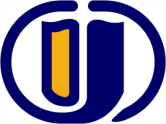 Ders Bilgi FormuDersin Öğretim Üyesi:   Okt. Ümit KARPUZİmza:                                                                                                               Tarih: ESOGÜ Healthcare Management DepartmentCOURSE INFORMATION FORMInstructor(s):Okt. Ümit KARPUZSignature:                                                                                                         Date:DÖNEM GÜZDERSİN KODU281413001DERSİN ADIİNGİLİZCE IIIYARIYILHAFTALIK DERS SAATİHAFTALIK DERS SAATİHAFTALIK DERS SAATİHAFTALIK DERS SAATİHAFTALIK DERS SAATİDERSİNDERSİNDERSİNDERSİNDERSİNDERSİNDERSİNYARIYILTeorikUygulamaUygulamaLaboratuarLaboratuarKredisiKredisiAKTSTÜRÜTÜRÜTÜRÜDİLİ3 2 0 00 0 0 0 2 ZORUNLU ( Χ )  SEÇMELİ (   )ZORUNLU ( Χ )  SEÇMELİ (   )ZORUNLU ( Χ )  SEÇMELİ (   )İngilizce DERSİN KATEGORİSİDERSİN KATEGORİSİDERSİN KATEGORİSİDERSİN KATEGORİSİDERSİN KATEGORİSİDERSİN KATEGORİSİDERSİN KATEGORİSİDERSİN KATEGORİSİDERSİN KATEGORİSİDERSİN KATEGORİSİDERSİN KATEGORİSİDERSİN KATEGORİSİDERSİN KATEGORİSİTemel BilimTemel BilimTemel BilimTemel MühendislikTemel MühendislikTemel MühendislikTemel MühendislikMakine  Mühendisliği [Önemli düzeyde tasarım içeriyorsa () koyunuz.]Makine  Mühendisliği [Önemli düzeyde tasarım içeriyorsa () koyunuz.]Makine  Mühendisliği [Önemli düzeyde tasarım içeriyorsa () koyunuz.]Makine  Mühendisliği [Önemli düzeyde tasarım içeriyorsa () koyunuz.]Sosyal BilimSosyal BilimXXXDEĞERLENDİRME ÖLÇÜTLERİDEĞERLENDİRME ÖLÇÜTLERİDEĞERLENDİRME ÖLÇÜTLERİDEĞERLENDİRME ÖLÇÜTLERİDEĞERLENDİRME ÖLÇÜTLERİDEĞERLENDİRME ÖLÇÜTLERİDEĞERLENDİRME ÖLÇÜTLERİDEĞERLENDİRME ÖLÇÜTLERİDEĞERLENDİRME ÖLÇÜTLERİDEĞERLENDİRME ÖLÇÜTLERİDEĞERLENDİRME ÖLÇÜTLERİDEĞERLENDİRME ÖLÇÜTLERİDEĞERLENDİRME ÖLÇÜTLERİYARIYIL İÇİYARIYIL İÇİYARIYIL İÇİYARIYIL İÇİYARIYIL İÇİFaaliyet türüFaaliyet türüFaaliyet türüFaaliyet türüFaaliyet türüSayıSayı%YARIYIL İÇİYARIYIL İÇİYARIYIL İÇİYARIYIL İÇİYARIYIL İÇİI. Ara SınavI. Ara SınavI. Ara SınavI. Ara SınavI. Ara Sınav1 1 40 YARIYIL İÇİYARIYIL İÇİYARIYIL İÇİYARIYIL İÇİYARIYIL İÇİII. Ara SınavII. Ara SınavII. Ara SınavII. Ara SınavII. Ara SınavYARIYIL İÇİYARIYIL İÇİYARIYIL İÇİYARIYIL İÇİYARIYIL İÇİKısa SınavKısa SınavKısa SınavKısa SınavKısa SınavYARIYIL İÇİYARIYIL İÇİYARIYIL İÇİYARIYIL İÇİYARIYIL İÇİÖdevÖdevÖdevÖdevÖdevYARIYIL İÇİYARIYIL İÇİYARIYIL İÇİYARIYIL İÇİYARIYIL İÇİProjeProjeProjeProjeProjeYARIYIL İÇİYARIYIL İÇİYARIYIL İÇİYARIYIL İÇİYARIYIL İÇİRaporRaporRaporRaporRaporYARIYIL İÇİYARIYIL İÇİYARIYIL İÇİYARIYIL İÇİYARIYIL İÇİDiğer (………)Diğer (………)Diğer (………)Diğer (………)Diğer (………)YARIYIL SONU SINAVIYARIYIL SONU SINAVIYARIYIL SONU SINAVIYARIYIL SONU SINAVIYARIYIL SONU SINAVI1 1  60VARSA ÖNERİLEN ÖNKOŞUL(LAR)VARSA ÖNERİLEN ÖNKOŞUL(LAR)VARSA ÖNERİLEN ÖNKOŞUL(LAR)VARSA ÖNERİLEN ÖNKOŞUL(LAR)VARSA ÖNERİLEN ÖNKOŞUL(LAR) - - - - - - - -DERSİN KISA İÇERİĞİDERSİN KISA İÇERİĞİDERSİN KISA İÇERİĞİDERSİN KISA İÇERİĞİDERSİN KISA İÇERİĞİİngilizce Temel Kavramlarİngilizce Temel Kavramlarİngilizce Temel Kavramlarİngilizce Temel Kavramlarİngilizce Temel Kavramlarİngilizce Temel Kavramlarİngilizce Temel Kavramlarİngilizce Temel KavramlarDERSİN AMAÇLARIDERSİN AMAÇLARIDERSİN AMAÇLARIDERSİN AMAÇLARIDERSİN AMAÇLARIİngilizcenin orta düzeyde zaman kavramlarını, cümleyi kurmayı konuşulanı anlayarak cevap vermeyi, kelime bilgisini artırmayı sağlamak üzere geliştirilmiş bir derstir.İngilizcenin orta düzeyde zaman kavramlarını, cümleyi kurmayı konuşulanı anlayarak cevap vermeyi, kelime bilgisini artırmayı sağlamak üzere geliştirilmiş bir derstir.İngilizcenin orta düzeyde zaman kavramlarını, cümleyi kurmayı konuşulanı anlayarak cevap vermeyi, kelime bilgisini artırmayı sağlamak üzere geliştirilmiş bir derstir.İngilizcenin orta düzeyde zaman kavramlarını, cümleyi kurmayı konuşulanı anlayarak cevap vermeyi, kelime bilgisini artırmayı sağlamak üzere geliştirilmiş bir derstir.İngilizcenin orta düzeyde zaman kavramlarını, cümleyi kurmayı konuşulanı anlayarak cevap vermeyi, kelime bilgisini artırmayı sağlamak üzere geliştirilmiş bir derstir.İngilizcenin orta düzeyde zaman kavramlarını, cümleyi kurmayı konuşulanı anlayarak cevap vermeyi, kelime bilgisini artırmayı sağlamak üzere geliştirilmiş bir derstir.İngilizcenin orta düzeyde zaman kavramlarını, cümleyi kurmayı konuşulanı anlayarak cevap vermeyi, kelime bilgisini artırmayı sağlamak üzere geliştirilmiş bir derstir.İngilizcenin orta düzeyde zaman kavramlarını, cümleyi kurmayı konuşulanı anlayarak cevap vermeyi, kelime bilgisini artırmayı sağlamak üzere geliştirilmiş bir derstir.DERSİN MESLEK EĞİTİMİNİ SAĞLAMAYA YÖNELİK KATKISIDERSİN MESLEK EĞİTİMİNİ SAĞLAMAYA YÖNELİK KATKISIDERSİN MESLEK EĞİTİMİNİ SAĞLAMAYA YÖNELİK KATKISIDERSİN MESLEK EĞİTİMİNİ SAĞLAMAYA YÖNELİK KATKISIDERSİN MESLEK EĞİTİMİNİ SAĞLAMAYA YÖNELİK KATKISIİngilizce temel dilbilgisi kurallarını kullanabilmeHedef dili sınıf ortamında kullanabilmeİngilizce diyalogları anlayabilmeİngilizce bir metni okuyup anlayabilmeHedef dili konuşan kişilerle iletişim kurabilmeİngilizce temel dilbilgisi kurallarını kullanabilmeHedef dili sınıf ortamında kullanabilmeİngilizce diyalogları anlayabilmeİngilizce bir metni okuyup anlayabilmeHedef dili konuşan kişilerle iletişim kurabilmeİngilizce temel dilbilgisi kurallarını kullanabilmeHedef dili sınıf ortamında kullanabilmeİngilizce diyalogları anlayabilmeİngilizce bir metni okuyup anlayabilmeHedef dili konuşan kişilerle iletişim kurabilmeİngilizce temel dilbilgisi kurallarını kullanabilmeHedef dili sınıf ortamında kullanabilmeİngilizce diyalogları anlayabilmeİngilizce bir metni okuyup anlayabilmeHedef dili konuşan kişilerle iletişim kurabilmeİngilizce temel dilbilgisi kurallarını kullanabilmeHedef dili sınıf ortamında kullanabilmeİngilizce diyalogları anlayabilmeİngilizce bir metni okuyup anlayabilmeHedef dili konuşan kişilerle iletişim kurabilmeİngilizce temel dilbilgisi kurallarını kullanabilmeHedef dili sınıf ortamında kullanabilmeİngilizce diyalogları anlayabilmeİngilizce bir metni okuyup anlayabilmeHedef dili konuşan kişilerle iletişim kurabilmeİngilizce temel dilbilgisi kurallarını kullanabilmeHedef dili sınıf ortamında kullanabilmeİngilizce diyalogları anlayabilmeİngilizce bir metni okuyup anlayabilmeHedef dili konuşan kişilerle iletişim kurabilmeİngilizce temel dilbilgisi kurallarını kullanabilmeHedef dili sınıf ortamında kullanabilmeİngilizce diyalogları anlayabilmeİngilizce bir metni okuyup anlayabilmeHedef dili konuşan kişilerle iletişim kurabilmeDERSİN ÖĞRENİM ÇIKTILARIDERSİN ÖĞRENİM ÇIKTILARIDERSİN ÖĞRENİM ÇIKTILARIDERSİN ÖĞRENİM ÇIKTILARIDERSİN ÖĞRENİM ÇIKTILARI Öğrenci İngilizce temel dilbilgisi kurallarını tanımlar. İngilizce diyalogları çözümler. Kendi konusunda İngilizce bir metni açıklar.  4.   İngilizce yazılı ve sözlü iletişim kurar. Öğrenci İngilizce temel dilbilgisi kurallarını tanımlar. İngilizce diyalogları çözümler. Kendi konusunda İngilizce bir metni açıklar.  4.   İngilizce yazılı ve sözlü iletişim kurar. Öğrenci İngilizce temel dilbilgisi kurallarını tanımlar. İngilizce diyalogları çözümler. Kendi konusunda İngilizce bir metni açıklar.  4.   İngilizce yazılı ve sözlü iletişim kurar. Öğrenci İngilizce temel dilbilgisi kurallarını tanımlar. İngilizce diyalogları çözümler. Kendi konusunda İngilizce bir metni açıklar.  4.   İngilizce yazılı ve sözlü iletişim kurar. Öğrenci İngilizce temel dilbilgisi kurallarını tanımlar. İngilizce diyalogları çözümler. Kendi konusunda İngilizce bir metni açıklar.  4.   İngilizce yazılı ve sözlü iletişim kurar. Öğrenci İngilizce temel dilbilgisi kurallarını tanımlar. İngilizce diyalogları çözümler. Kendi konusunda İngilizce bir metni açıklar.  4.   İngilizce yazılı ve sözlü iletişim kurar. Öğrenci İngilizce temel dilbilgisi kurallarını tanımlar. İngilizce diyalogları çözümler. Kendi konusunda İngilizce bir metni açıklar.  4.   İngilizce yazılı ve sözlü iletişim kurar. Öğrenci İngilizce temel dilbilgisi kurallarını tanımlar. İngilizce diyalogları çözümler. Kendi konusunda İngilizce bir metni açıklar.  4.   İngilizce yazılı ve sözlü iletişim kurar.TEMEL DERS KİTABITEMEL DERS KİTABITEMEL DERS KİTABITEMEL DERS KİTABITEMEL DERS KİTABI Essential English - Elementary Essential English - Elementary Essential English - Elementary Essential English - Elementary Essential English - Elementary Essential English - Elementary Essential English - Elementary Essential English - ElementaryYARDIMCI KAYNAKLARYARDIMCI KAYNAKLARYARDIMCI KAYNAKLARYARDIMCI KAYNAKLARYARDIMCI KAYNAKLAR Murphy, R., 2004,  English Grammar in Use, Cambridge   University Press,Dictionary of Contemporary English, Longman.  3.   Start Up Comprehensive English Practice, 2007, Nüans Publishing, Murphy, R., 2004,  English Grammar in Use, Cambridge   University Press,Dictionary of Contemporary English, Longman.  3.   Start Up Comprehensive English Practice, 2007, Nüans Publishing, Murphy, R., 2004,  English Grammar in Use, Cambridge   University Press,Dictionary of Contemporary English, Longman.  3.   Start Up Comprehensive English Practice, 2007, Nüans Publishing, Murphy, R., 2004,  English Grammar in Use, Cambridge   University Press,Dictionary of Contemporary English, Longman.  3.   Start Up Comprehensive English Practice, 2007, Nüans Publishing, Murphy, R., 2004,  English Grammar in Use, Cambridge   University Press,Dictionary of Contemporary English, Longman.  3.   Start Up Comprehensive English Practice, 2007, Nüans Publishing, Murphy, R., 2004,  English Grammar in Use, Cambridge   University Press,Dictionary of Contemporary English, Longman.  3.   Start Up Comprehensive English Practice, 2007, Nüans Publishing, Murphy, R., 2004,  English Grammar in Use, Cambridge   University Press,Dictionary of Contemporary English, Longman.  3.   Start Up Comprehensive English Practice, 2007, Nüans Publishing, Murphy, R., 2004,  English Grammar in Use, Cambridge   University Press,Dictionary of Contemporary English, Longman.  3.   Start Up Comprehensive English Practice, 2007, Nüans Publishing,DERSTE GEREKLİ ARAÇ VE GEREÇLERDERSTE GEREKLİ ARAÇ VE GEREÇLERDERSTE GEREKLİ ARAÇ VE GEREÇLERDERSTE GEREKLİ ARAÇ VE GEREÇLERDERSTE GEREKLİ ARAÇ VE GEREÇLERDers kitabı, örnek cümlelerle tekrar, alıştırmaların birlikte öğrencilerin katılımı istenerek yerine getirilmesi, Listening (dinleme) parçaların dinlenmesi ve tekrarı, Workbook (kitabımızda Activity Book) çalışmasıDers kitabı, örnek cümlelerle tekrar, alıştırmaların birlikte öğrencilerin katılımı istenerek yerine getirilmesi, Listening (dinleme) parçaların dinlenmesi ve tekrarı, Workbook (kitabımızda Activity Book) çalışmasıDers kitabı, örnek cümlelerle tekrar, alıştırmaların birlikte öğrencilerin katılımı istenerek yerine getirilmesi, Listening (dinleme) parçaların dinlenmesi ve tekrarı, Workbook (kitabımızda Activity Book) çalışmasıDers kitabı, örnek cümlelerle tekrar, alıştırmaların birlikte öğrencilerin katılımı istenerek yerine getirilmesi, Listening (dinleme) parçaların dinlenmesi ve tekrarı, Workbook (kitabımızda Activity Book) çalışmasıDers kitabı, örnek cümlelerle tekrar, alıştırmaların birlikte öğrencilerin katılımı istenerek yerine getirilmesi, Listening (dinleme) parçaların dinlenmesi ve tekrarı, Workbook (kitabımızda Activity Book) çalışmasıDers kitabı, örnek cümlelerle tekrar, alıştırmaların birlikte öğrencilerin katılımı istenerek yerine getirilmesi, Listening (dinleme) parçaların dinlenmesi ve tekrarı, Workbook (kitabımızda Activity Book) çalışmasıDers kitabı, örnek cümlelerle tekrar, alıştırmaların birlikte öğrencilerin katılımı istenerek yerine getirilmesi, Listening (dinleme) parçaların dinlenmesi ve tekrarı, Workbook (kitabımızda Activity Book) çalışmasıDers kitabı, örnek cümlelerle tekrar, alıştırmaların birlikte öğrencilerin katılımı istenerek yerine getirilmesi, Listening (dinleme) parçaların dinlenmesi ve tekrarı, Workbook (kitabımızda Activity Book) çalışmasıDERSİN HAFTALIK PLANIDERSİN HAFTALIK PLANIDERSİN HAFTALIK PLANIDERSİN HAFTALIK PLANIDERSİN HAFTALIK PLANIDERSİN HAFTALIK PLANIHAFTAHAFTAİŞLENEN KONULARİŞLENEN KONULARİŞLENEN KONULARİŞLENEN KONULAR11------------22Revision, Present Simple, to / for, articles a/an, the, zero article, common adjectives and colours, question formation, classroom nouns, activitybook exercisesRevision, Present Simple, to / for, articles a/an, the, zero article, common adjectives and colours, question formation, classroom nouns, activitybook exercisesRevision, Present Simple, to / for, articles a/an, the, zero article, common adjectives and colours, question formation, classroom nouns, activitybook exercisesRevision, Present Simple, to / for, articles a/an, the, zero article, common adjectives and colours, question formation, classroom nouns, activitybook exercises33Present Continous Tense, common verbs, dates, ordinal numbers, activitbook exercisesPresent Continous Tense, common verbs, dates, ordinal numbers, activitbook exercisesPresent Continous Tense, common verbs, dates, ordinal numbers, activitbook exercisesPresent Continous Tense, common verbs, dates, ordinal numbers, activitbook exercises44A lot of, some, an, not any, no, asking and answering the cost, money and prices, activitbook exercises A lot of, some, an, not any, no, asking and answering the cost, money and prices, activitbook exercises A lot of, some, an, not any, no, asking and answering the cost, money and prices, activitbook exercises A lot of, some, an, not any, no, asking and answering the cost, money and prices, activitbook exercises 55Telling about clothes, asking and answering the cost, how much +singular and plural, which one(s)?Telling about clothes, asking and answering the cost, how much +singular and plural, which one(s)?Telling about clothes, asking and answering the cost, how much +singular and plural, which one(s)?Telling about clothes, asking and answering the cost, how much +singular and plural, which one(s)?66There is / There are, many, lots of,a lot of, prepsitions of place, how often, determiners, activitbook exercisesThere is / There are, many, lots of,a lot of, prepsitions of place, how often, determiners, activitbook exercisesThere is / There are, many, lots of,a lot of, prepsitions of place, how often, determiners, activitbook exercisesThere is / There are, many, lots of,a lot of, prepsitions of place, how often, determiners, activitbook exercises77Is thre / Are tehre?, Countable and uncountable nouns, have got, revision of prepositions of place, places in a city (nouns), activitbook exercisesIs thre / Are tehre?, Countable and uncountable nouns, have got, revision of prepositions of place, places in a city (nouns), activitbook exercisesIs thre / Are tehre?, Countable and uncountable nouns, have got, revision of prepositions of place, places in a city (nouns), activitbook exercisesIs thre / Are tehre?, Countable and uncountable nouns, have got, revision of prepositions of place, places in a city (nouns), activitbook exercises88Past Simple (to be), was were, time expressions in Past Simple, at / in + placePast Simple (to be), was were, time expressions in Past Simple, at / in + placePast Simple (to be), was were, time expressions in Past Simple, at / in + placePast Simple (to be), was were, time expressions in Past Simple, at / in + place99Ara SınavAra SınavAra SınavAra Sınav1010Ara SınavAra SınavAra SınavAra Sınav1111There was / There were, time expressions, dates, activitbook exercisesThere was / There were, time expressions, dates, activitbook exercisesThere was / There were, time expressions, dates, activitbook exercisesThere was / There were, time expressions, dates, activitbook exercises1212 Past Simple (regular verbs), requests, travelling Past Simple (regular verbs), requests, travelling Past Simple (regular verbs), requests, travelling Past Simple (regular verbs), requests, travelling1313Past Simple (irregular verbs), activitbook exercisesPast Simple (irregular verbs), activitbook exercisesPast Simple (irregular verbs), activitbook exercisesPast Simple (irregular verbs), activitbook exercises1414Past Simple negatives, nouns (music types and musicians)Past Simple negatives, nouns (music types and musicians)Past Simple negatives, nouns (music types and musicians)Past Simple negatives, nouns (music types and musicians)1515Past Simple Wh- questions and short answers, Revision Past Simple Wh- questions and short answers, Revision Past Simple Wh- questions and short answers, Revision Past Simple Wh- questions and short answers, Revision 1616Yarıyıl sonu sınavıYarıyıl sonu sınavıYarıyıl sonu sınavıYarıyıl sonu sınavıNOPROGRAM ÇIKTISI PROGRAM ÇIKTISI 32111Sağlık Yönetimi eğitiminde temel kavramları tanıma becerisiSağlık Yönetimi eğitiminde temel kavramları tanıma becerisiΧΧ2Temel kavramları merkeze alarak etik problemlere yaklaşma becerisiTemel kavramları merkeze alarak etik problemlere yaklaşma becerisiΧΧ3Sağlık bilimlerine ilişkin bilgi sahibi olma ve edindiği bilgileri uygulama becerisiSağlık bilimlerine ilişkin bilgi sahibi olma ve edindiği bilgileri uygulama becerisi Χ Χ4Disiplinler-arası takım çalışması yapabilme becerisiDisiplinler-arası takım çalışması yapabilme becerisi Χ Χ5Tıbbi problemleri tanıma, formülize etme ve çözme becerisiTıbbi problemleri tanıma, formülize etme ve çözme becerisi Χ Χ6Etkin yazılı ve sözlü iletişim/sunum becerisiEtkin yazılı ve sözlü iletişim/sunum becerisi Χ Χ7Mesleki ve etik sorumluluğu anlama ve uygulama becerisiMesleki ve etik sorumluluğu anlama ve uygulama becerisi Χ Χ8Yaşam boyu öğrenimin önemini kavrama ve uygulama becerisiYaşam boyu öğrenimin önemini kavrama ve uygulama becerisiΧΧ1:Hiç Katkısı Yok. 2:Kısmen Katkısı Var. 3:Tam Katkısı Var.1:Hiç Katkısı Yok. 2:Kısmen Katkısı Var. 3:Tam Katkısı Var.1:Hiç Katkısı Yok. 2:Kısmen Katkısı Var. 3:Tam Katkısı Var.1:Hiç Katkısı Yok. 2:Kısmen Katkısı Var. 3:Tam Katkısı Var.1:Hiç Katkısı Yok. 2:Kısmen Katkısı Var. 3:Tam Katkısı Var.1:Hiç Katkısı Yok. 2:Kısmen Katkısı Var. 3:Tam Katkısı Var.1:Hiç Katkısı Yok. 2:Kısmen Katkısı Var. 3:Tam Katkısı Var.TermFALLCOURSE CODE281413001COURSE NAMEENGLISH IIISEMESTERWEEKLY COURSE PERIODWEEKLY COURSE PERIODWEEKLY COURSE PERIODWEEKLY COURSE PERIODWEEKLY COURSE PERIODWEEKLY COURSE PERIODCOURSE OFCOURSE OFCOURSE OFCOURSE OFCOURSE OFCOURSE OFSEMESTERTheoryTheoryPracticeLabratoryLabratoryLabratoryCreditECTSTYPETYPETYPELANGUAGE32 2 0 0  0  0  0  2COMPULSORY (Χ)  ELECTIVE (  )COMPULSORY (Χ)  ELECTIVE (  )COMPULSORY (Χ)  ELECTIVE (  )EnglishCOURSE CATAGORYCOURSE CATAGORYCOURSE CATAGORYCOURSE CATAGORYCOURSE CATAGORYCOURSE CATAGORYCOURSE CATAGORYCOURSE CATAGORYCOURSE CATAGORYCOURSE CATAGORYCOURSE CATAGORYCOURSE CATAGORYCOURSE CATAGORYBasic ScienceBasic ScienceBasic EngineeringBasic EngineeringBasic EngineeringBasic EngineeringMechanical Engineering Profession [if it contains considerable design, mark with  () ]Mechanical Engineering Profession [if it contains considerable design, mark with  () ]Mechanical Engineering Profession [if it contains considerable design, mark with  () ]Mechanical Engineering Profession [if it contains considerable design, mark with  () ]Mechanical Engineering Profession [if it contains considerable design, mark with  () ]Social ScienceSocial ScienceXXASSESSMENT CRITERIAASSESSMENT CRITERIAASSESSMENT CRITERIAASSESSMENT CRITERIAASSESSMENT CRITERIAASSESSMENT CRITERIAASSESSMENT CRITERIAASSESSMENT CRITERIAASSESSMENT CRITERIAASSESSMENT CRITERIAASSESSMENT CRITERIAASSESSMENT CRITERIAASSESSMENT CRITERIAMID-TERMMID-TERMMID-TERMMID-TERMMID-TERMEvaluation TypeEvaluation TypeEvaluation TypeEvaluation TypeEvaluation TypeQuantityQuantity%MID-TERMMID-TERMMID-TERMMID-TERMMID-TERM1st Mid-Term1st Mid-Term1st Mid-Term1st Mid-Term1st Mid-Term1140MID-TERMMID-TERMMID-TERMMID-TERMMID-TERM2nd Mid-Term2nd Mid-Term2nd Mid-Term2nd Mid-Term2nd Mid-TermMID-TERMMID-TERMMID-TERMMID-TERMMID-TERMQuizQuizQuizQuizQuizMID-TERMMID-TERMMID-TERMMID-TERMMID-TERMHomeworkHomeworkHomeworkHomeworkHomeworkMID-TERMMID-TERMMID-TERMMID-TERMMID-TERMProjectProjectProjectProjectProjectMID-TERMMID-TERMMID-TERMMID-TERMMID-TERMReportReportReportReportReportMID-TERMMID-TERMMID-TERMMID-TERMMID-TERMOthers (………)Others (………)Others (………)Others (………)Others (………)FINAL EXAMFINAL EXAMFINAL EXAMFINAL EXAMFINAL EXAM1160PREREQUIEITE(S)PREREQUIEITE(S)PREREQUIEITE(S)PREREQUIEITE(S)PREREQUIEITE(S)--------COURSE DESCRIPTIONCOURSE DESCRIPTIONCOURSE DESCRIPTIONCOURSE DESCRIPTIONCOURSE DESCRIPTIONBasic English StructuresBasic English StructuresBasic English StructuresBasic English StructuresBasic English StructuresBasic English StructuresBasic English StructuresBasic English StructuresCOURSE OBJECTIVESCOURSE OBJECTIVESCOURSE OBJECTIVESCOURSE OBJECTIVESCOURSE OBJECTIVESTeaching English tenses in elementary level, making sentences, comprehending and asking and answering the spoken English in this level, giving vocabulary knowledge  Teaching English tenses in elementary level, making sentences, comprehending and asking and answering the spoken English in this level, giving vocabulary knowledge  Teaching English tenses in elementary level, making sentences, comprehending and asking and answering the spoken English in this level, giving vocabulary knowledge  Teaching English tenses in elementary level, making sentences, comprehending and asking and answering the spoken English in this level, giving vocabulary knowledge  Teaching English tenses in elementary level, making sentences, comprehending and asking and answering the spoken English in this level, giving vocabulary knowledge  Teaching English tenses in elementary level, making sentences, comprehending and asking and answering the spoken English in this level, giving vocabulary knowledge  Teaching English tenses in elementary level, making sentences, comprehending and asking and answering the spoken English in this level, giving vocabulary knowledge  Teaching English tenses in elementary level, making sentences, comprehending and asking and answering the spoken English in this level, giving vocabulary knowledge  CONTRIBUTION TO APPLY PROFESSIONAL EDUCATION ON COURSECONTRIBUTION TO APPLY PROFESSIONAL EDUCATION ON COURSECONTRIBUTION TO APPLY PROFESSIONAL EDUCATION ON COURSECONTRIBUTION TO APPLY PROFESSIONAL EDUCATION ON COURSECONTRIBUTION TO APPLY PROFESSIONAL EDUCATION ON COURSEUsing the basic English Grammar structuresUsing classroom EnglishComprehending the English dialogues and comprehending the reading textsSpeaking with the people using the language   Using the basic English Grammar structuresUsing classroom EnglishComprehending the English dialogues and comprehending the reading textsSpeaking with the people using the language   Using the basic English Grammar structuresUsing classroom EnglishComprehending the English dialogues and comprehending the reading textsSpeaking with the people using the language   Using the basic English Grammar structuresUsing classroom EnglishComprehending the English dialogues and comprehending the reading textsSpeaking with the people using the language   Using the basic English Grammar structuresUsing classroom EnglishComprehending the English dialogues and comprehending the reading textsSpeaking with the people using the language   Using the basic English Grammar structuresUsing classroom EnglishComprehending the English dialogues and comprehending the reading textsSpeaking with the people using the language   Using the basic English Grammar structuresUsing classroom EnglishComprehending the English dialogues and comprehending the reading textsSpeaking with the people using the language   Using the basic English Grammar structuresUsing classroom EnglishComprehending the English dialogues and comprehending the reading textsSpeaking with the people using the language   COURSE OUTCOMESCOURSE OUTCOMESCOURSE OUTCOMESCOURSE OUTCOMESCOURSE OUTCOMES1. Defining the basic English structures. 2. Analysing the English dialogues in elementary level.3. Explaining a text in the language in this level.4. Communicating by writing and speaking1. Defining the basic English structures. 2. Analysing the English dialogues in elementary level.3. Explaining a text in the language in this level.4. Communicating by writing and speaking1. Defining the basic English structures. 2. Analysing the English dialogues in elementary level.3. Explaining a text in the language in this level.4. Communicating by writing and speaking1. Defining the basic English structures. 2. Analysing the English dialogues in elementary level.3. Explaining a text in the language in this level.4. Communicating by writing and speaking1. Defining the basic English structures. 2. Analysing the English dialogues in elementary level.3. Explaining a text in the language in this level.4. Communicating by writing and speaking1. Defining the basic English structures. 2. Analysing the English dialogues in elementary level.3. Explaining a text in the language in this level.4. Communicating by writing and speaking1. Defining the basic English structures. 2. Analysing the English dialogues in elementary level.3. Explaining a text in the language in this level.4. Communicating by writing and speaking1. Defining the basic English structures. 2. Analysing the English dialogues in elementary level.3. Explaining a text in the language in this level.4. Communicating by writing and speakingTEXTBOOKTEXTBOOKTEXTBOOKTEXTBOOKTEXTBOOK Essential English- Beginner Essential English- Beginner Essential English- Beginner Essential English- Beginner Essential English- Beginner Essential English- Beginner Essential English- Beginner Essential English- BeginnerOTHER REFERENCESOTHER REFERENCESOTHER REFERENCESOTHER REFERENCESOTHER REFERENCESMurphy, R., 2004,English Grammar in Use, Press,Dictionary of Contemprary English, Longman.  3.   Start Up Comprehensive English Practice, 2007, Nüans Publishing,Murphy, R., 2004,English Grammar in Use, Press,Dictionary of Contemprary English, Longman.  3.   Start Up Comprehensive English Practice, 2007, Nüans Publishing,Murphy, R., 2004,English Grammar in Use, Press,Dictionary of Contemprary English, Longman.  3.   Start Up Comprehensive English Practice, 2007, Nüans Publishing,Murphy, R., 2004,English Grammar in Use, Press,Dictionary of Contemprary English, Longman.  3.   Start Up Comprehensive English Practice, 2007, Nüans Publishing,Murphy, R., 2004,English Grammar in Use, Press,Dictionary of Contemprary English, Longman.  3.   Start Up Comprehensive English Practice, 2007, Nüans Publishing,Murphy, R., 2004,English Grammar in Use, Press,Dictionary of Contemprary English, Longman.  3.   Start Up Comprehensive English Practice, 2007, Nüans Publishing,Murphy, R., 2004,English Grammar in Use, Press,Dictionary of Contemprary English, Longman.  3.   Start Up Comprehensive English Practice, 2007, Nüans Publishing,Murphy, R., 2004,English Grammar in Use, Press,Dictionary of Contemprary English, Longman.  3.   Start Up Comprehensive English Practice, 2007, Nüans Publishing,TOOLS AND EQUIPMENTS REQUIREDTOOLS AND EQUIPMENTS REQUIREDTOOLS AND EQUIPMENTS REQUIREDTOOLS AND EQUIPMENTS REQUIREDTOOLS AND EQUIPMENTS REQUIREDCourse book, repetition with sample sentences, students’ participation in doing the exercises, listening in silence and repetition of the Listening texts, doing Word Bank activities and Activity Book exercisesCourse book, repetition with sample sentences, students’ participation in doing the exercises, listening in silence and repetition of the Listening texts, doing Word Bank activities and Activity Book exercisesCourse book, repetition with sample sentences, students’ participation in doing the exercises, listening in silence and repetition of the Listening texts, doing Word Bank activities and Activity Book exercisesCourse book, repetition with sample sentences, students’ participation in doing the exercises, listening in silence and repetition of the Listening texts, doing Word Bank activities and Activity Book exercisesCourse book, repetition with sample sentences, students’ participation in doing the exercises, listening in silence and repetition of the Listening texts, doing Word Bank activities and Activity Book exercisesCourse book, repetition with sample sentences, students’ participation in doing the exercises, listening in silence and repetition of the Listening texts, doing Word Bank activities and Activity Book exercisesCourse book, repetition with sample sentences, students’ participation in doing the exercises, listening in silence and repetition of the Listening texts, doing Word Bank activities and Activity Book exercisesCourse book, repetition with sample sentences, students’ participation in doing the exercises, listening in silence and repetition of the Listening texts, doing Word Bank activities and Activity Book exercisesCOURSE SYLLABUSCOURSE SYLLABUSWEEKTOPICS 1---2Revision, Present Simple, to / for, articles a/an, the, zero article, common adjectives and colours, question formation, classroom nouns, activitybook exercises3Present Continous Tense, common verbs, dates, ordinal numbers, activitbook exercises4A lot of, some, an, not any, no, asking and answering the cost, money and prices, activitbook exercises 5Telling about clothes, asking and answering the cost, how much +singular and plural, which one(s)?6There is / There are, many, lots of,a lot of, prepsitions of place, how often, determiners, activitbook exercises7Is thre / Are tehre?, Countable and uncountable nouns, have got, revision of prepositions of place, places in a city (nouns), activitbook exercises8Past Simple (to be), was were, time expressions in Past Simple, at / in + place9Ara Sınav10Ara Sınav11There was / There were, time expressions, dates, activitbook exercises12 Past Simple (regular verbs), requests, travelling13Past Simple (irregular verbs), activitbook exercises14Past Simple negatives, nouns (music types and musicians)15Past Simple Wh- questions and short answers, Revision 16Yarıyıl sonu sınavıNOPROGRAM OUTCOMES 3211Get a recognition of basis principles in Nursing/Midwifery/Management of healthcare institutions education Χ2Get an ability to solve ethical problems with basic principlesΧ3Nursing/Midwifery/Management of healthcare institutions education Gather as well as apply knowledge of health sciencesΧ4Function on multi-disciplinary teamsΧ5Identify, formulate, and solve medical and Nursing/Midwifery/Management of healthcare institutions education problemsΧ6Use effective written and oral communication/presentation skillsΧ7Get an understanding of  professional and ethical responsibilityΧ8Get a recognition of the need for, and an ability to engage in lifelong learningΧ1:None. 2:Partially contribution. 3: Completely contribution.1:None. 2:Partially contribution. 3: Completely contribution.1:None. 2:Partially contribution. 3: Completely contribution.1:None. 2:Partially contribution. 3: Completely contribution.1:None. 2:Partially contribution. 3: Completely contribution.